KERALA STATE COUNCIL FOR SCIENCE, TECHNOLOGY AND ENVIRONMENT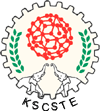 WOMEN SCIENTISTS DIVISIONAPPLICATION FOR “BACK –TO- LAB” POST-DOCTORAL FELLOWSHIP 2019-20[A Programme for Women having break in career in Science]SECTION – AGENERAL INFORMATION1. Name (in Block Letters) 		:2. Postal address for correspondence:3. Telephone-    Mob:			                     Land line:	    	              E-mail:4. Permanent address			 :5. Age and Date of Birth 		 :    (Enclose documentary proof)6. Are you Keralite by origin/domicile: 			    (Enclose documentary proof)7. Married/Unmarried 		 :8. Academic record (from Degree onwards)(Enclose Attested copy of Certificates of P.G & Ph.D and Mark list of P.G course)9.  Scholarships, Medals, Awards:     Distinctions or Honours received                 10. Whether passed examinations conducted by NET/GATE/ICAR/ICMR/KSCSTE Research Fellowship, etc.     If yes, indicate Name of the examination, Year and Grade/Rank:11. Details of previous employment, if any (Enclose attested copies of experience certificate issued by the competent authority)12. Give details of research experience, if any (Enclose attested copies of experience certificate issued by the competent authority)13. Publications and Patents: [Attach reprints or photocopies of latest research papers (maximum 3 nos.) you have published]No. of Papers published in peer reviewed journals:Published………… (National:………..,International :……)	(ii) Accepted…………..(iii) Cumulative impact factor of all publications……… (iv) No. of citations (total)………No. of Books published: (i) Books …………………. (ii) Chapters in Books ……………No. of patents: (i) Filed: ………….. (ii) Granted: ……….Details of Research Publications (Best  3 recent publications)Details of patent (if any) 14. Research Fellowship received for Ph.D programme (if any):15. Details of break in science career after Ph.D. programme (include gap period with reasons for the    gap)16. Details of Ph.D work(i) Title of the PhD thesis:(ii) Name of the R & D Institute/University Dept./College where you have done the                                    Ph.D. work:          (iii) Synopsis of Ph.D work (not to exceed 300 words)          (iv) Date of award of Ph.D:           (v)  Name of the Supervising Teacher:          (vi) Specialization:.  Details for Electronic transfer of grant (in case of sanction)SECTION – BDETAILS OF THE R&D PROJECTProject Profile1. Title of   the proposed research project:(The applicant should select a topic addressing a specific problem rather than going for a broad and vague area. Topics on specific issues that have relevance to the developmental issues of Kerala will be given priority)2.  Subject area       Broad Subject Area	: Life Sciences/ Physical Sciences/ Engineering/ Computer   Science/                                            Mathematical Sciences  Sub- Subject  Area	:   Focused Sub. Area	3. Area of specialization:    4. Institution where work is proposed to be carried out:           (Name, address, telephone no. , e-mail, & fax)             [i. The candidate should choose an institution other than their Ph.D. research Centre.ii. The Research Centre should belong to the category of R&D institutions(National/State level)/ University Departments ]Details of the Scientist Mentor with whom the candidate proposes to carry out the work:      (Name, Designation, Address, E-mail and contact numbers)      [The Scientist Mentor should have at least five more years of service left in the Institute before superannuation] Proposed duration of the programme (not to exceed 3 years) : II. Technical Information Abstract of the proposed work (limit to 300 words)National and international statusGap areas of the proposed workObjectives and Scope of the workWork plan/Methodology  (including time schedule & chart)Expected deliverables/outcomeSignificance of the expected outcome with respect to the latest in the field and its utility if any specific to the socio-economic or developmental scenario of the State of Kerala Relevance of the study to the knowledge uplift Scope for technology transfer and adaptation if  applicableFacilities available in the Host Institution which can be utilized for the proposed Research programmeName three institutions and scientists in the country who are working in the proposed area of research: Biodata : (i) Applicant (not to exceed 2 pages), ii. Scientist Mentor (not to exceed 2 pages)                                           V.   DECLARATION BY THE APPLICANTI agree to abide by the terms and conditions of the Fellowship grant.I have explored and ensured that equipment and basic facilities in the Institution will actually be available as and when required for the purpose of the work. I am not an employee of any institution and also not receiving  salary/fellowship or any other emoluments from any source at present.  I am currently under career break (after  Ph.D programme).I have not availed Post-Doctoral Fellowship in KSCSTE or elsewhere earlier  I have not availed KSCSTE- Back to lab Fellowship earlier.           I also AFFIRM that all statements and documents submitted along with this application are correct. I understand that any inaccurate or false information will render this application invalid and that, if admitted and awarded Back-to-Lab PDF on the basis of such information, my candidature will be terminated. I also understand that I have to undertake the agreement, in prescribed format with KSCSTE for fulfilling the conditions necessary for awarding the Post-Doctoral Fellowship, if selected. Place							Signature: Date:   							Name & Address:   CONSENT FROM SCIENTISTMENTOR                                  I hereby agree to be the Scientist Mentor for the Post-Doctoral programme entitled  ....................... ……………………………………………………………………………………………………………………………………………………………………………………………………………… …………………………………………… (Title of the project)” submitted by…………………... ………………………………………… (Name of the Woman Scientist) under the ‘Back to Lab’ programme of KSCSTE proposed to be carried out at ……………………………………………… …………………….……………………………………………….(Name of the Research Centre)I also certify that I am permanently employed and have more than 5 years of service left in the present institute. I further agree to abide by the guideline of the scheme for the successful implementation of the project.Place :						Scientist Mentor Date  : 																Signature	     :																			Name & Address :		ENDORSEMENT FROM THE HEAD OF HOST INSTITUTION                   (where the Woman Scientist desires to carry out the Research)                        (To be given on letter head)Project Title:Certified that the Institute welcomes the Research Programme proposed by   Dr. /Smt  ..…… .… ……...……… …………………………………………………………………,  Post-Doctoral Fellow, as the  Principal Investigator  and ./Shri./Smt……………………………….………….. …………..., Institute nominee, as the Scientist Mentor.  It is certified that the scientist-mentor assigned for the present study is a Permanent Employee of the Institute and is left with more than five years of service in the Institute.Certified that the equipment and other basic facilities and other administrative facilities as per terms and conditions of the grant, will be extended to the Post-Doctoral Fellow throughout the duration of the project. Institute assumes to undertake the financial and other management responsibilities of the project. In the unforeseen event of discontinuance of the Fellowship by the Post-Doc Fellow, the matter will be informed to the Council and the Institute will ensure settlement of the grant and termination of the fellowship programme.Name and Signature of Head of Institution Date : ………………….. Place : ………………….. (For University Departments: Registrar, R & D Centres: Director)(Seal)CERTIFICATE ON BREAK IN CAREERI, Dr.. ………………………………………………………….. hereby certify that I am interested in pursuing research in the field of …………………………………………… ..             and that I have a break in my career /research* after my Ph.D programme from…/…/……. (D/M/Y) to …/…/……. (D/M/Y) due  to…………………….………….....................................................................................................................................................................................................................................................................................................................................................................................................................In case I am selected for the award of Post-Doctoral Fellowship/Research Fellowship, I will be fully committed to carrying out the research and will work for successful completion of the programme as envisaged. Name & Signature of the CandidatePlace:Date: Attested (By an officer /guide with whom the candidate has been associated during/after the  break in research /career). Sl.No.Degree awardedUniversity/ Institute Period (From–To)SubjectMarks (%)Year of award of DegreeSl.No.Name of EmployerDesignation Period (From –To)D/M/Y formatRemarks if anySl.No.Name of InstitutionDesignationDurationNature of workNo.Author(s)Name of the Journal/ Year, VolumeTitle of the paper publishedCurrent impact factor of the journalNo.NationalInternationalYearName of fellowshipSponsoring agencyDurationDurationAmount of SupportreceivedName of the Host InstituteName of fellowshipSponsoring agencyFromToAmount of SupportreceivedName of the Host InstituteSl.No.Period (from-to)  in Day/Month/Year format            Reason for Gap in study/ career SubjectAreaSpecific field of specializationsBeneficiary Name  (Financial Head of Institution)Beneficiary Bank Account No. (Institute)Beneficiary Bank IFSC CodeBeneficiary Bank Name and BranchBeneficiary Address (Co-ordinator/PI)Mobile No.      (Co-ordinator/PI)           Email Id  (Co-ordinator/PI)